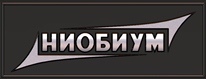 ООО «НИОБИУМ»Московская область,Мытищинский р-он,ул. Центральная, д. 81info@niobium.ru, niobium.ruОГРН 1135029005385 ОКПО 48817207ИНН 5029175080 КПП 502901001              Технико-коммерческое предложение №1827 Благодарим Вас за интерес к оборудованию «НИОБИУМ».  По любым вопросам обращайтесь в удобное для Вас время.С наилучшими пожеланиями,Скорняков ДмитрийТел: 8 (495)7 888 321Моб: 8 (929)504-29-94e-mail: info@niobium.ruКомплекс для производства сегментных отводов, переходов (адаптеров), уток и т.д.  «САТУРН 2020»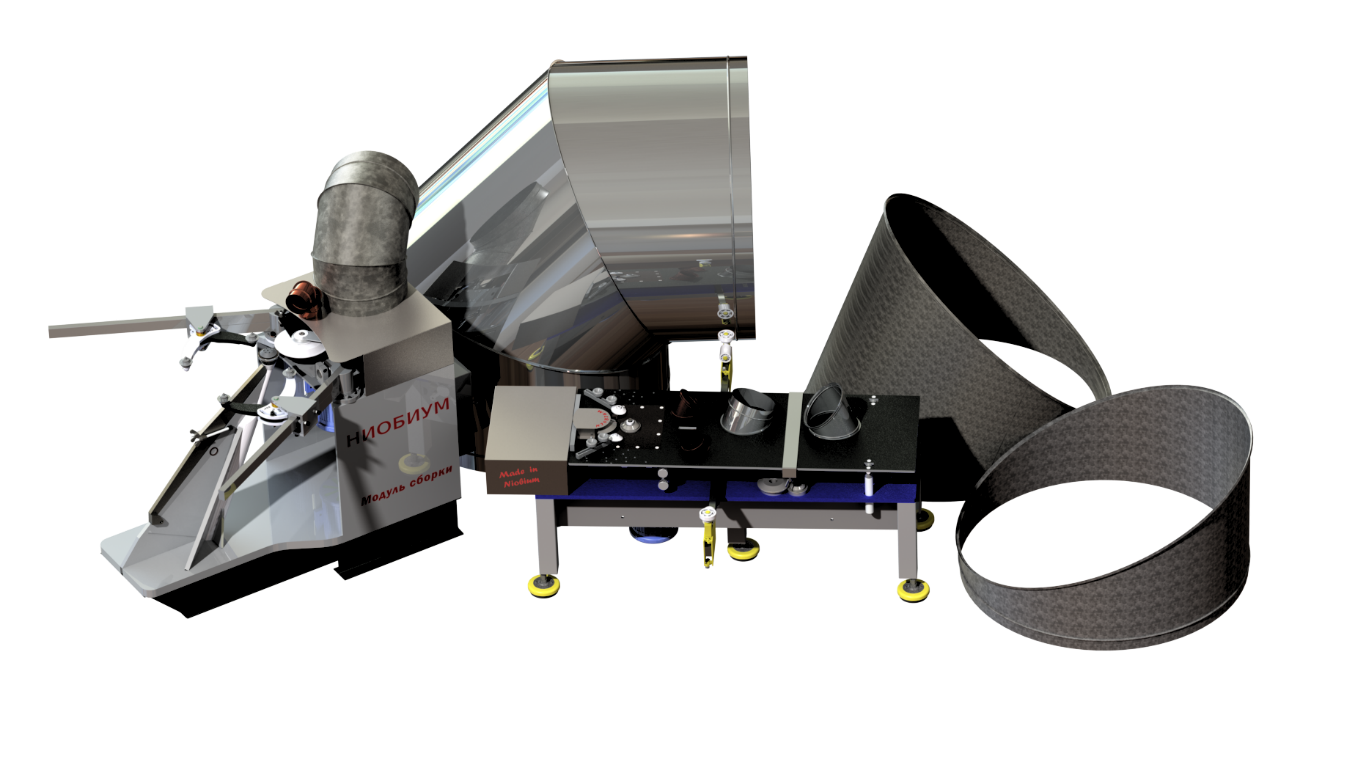 Состав комплекса.Комплекс состоит из двух независимых модулей (постов) – модуля заготовки фальца: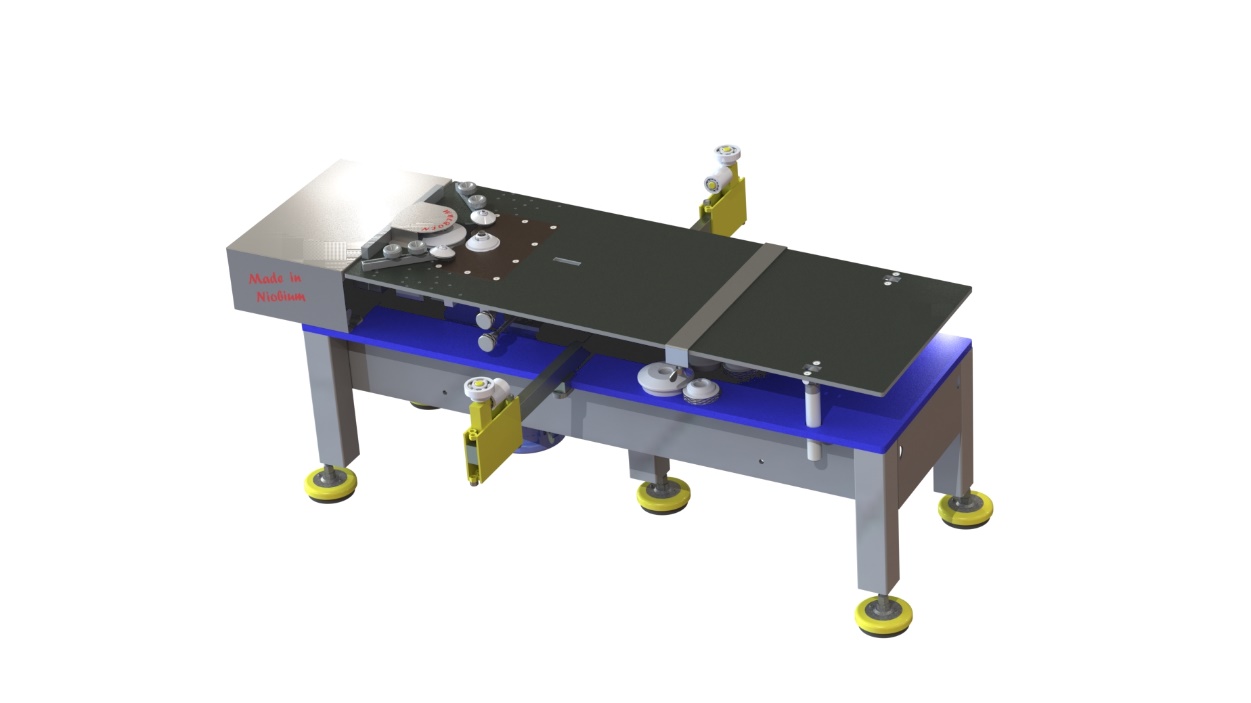 и модуля сборки: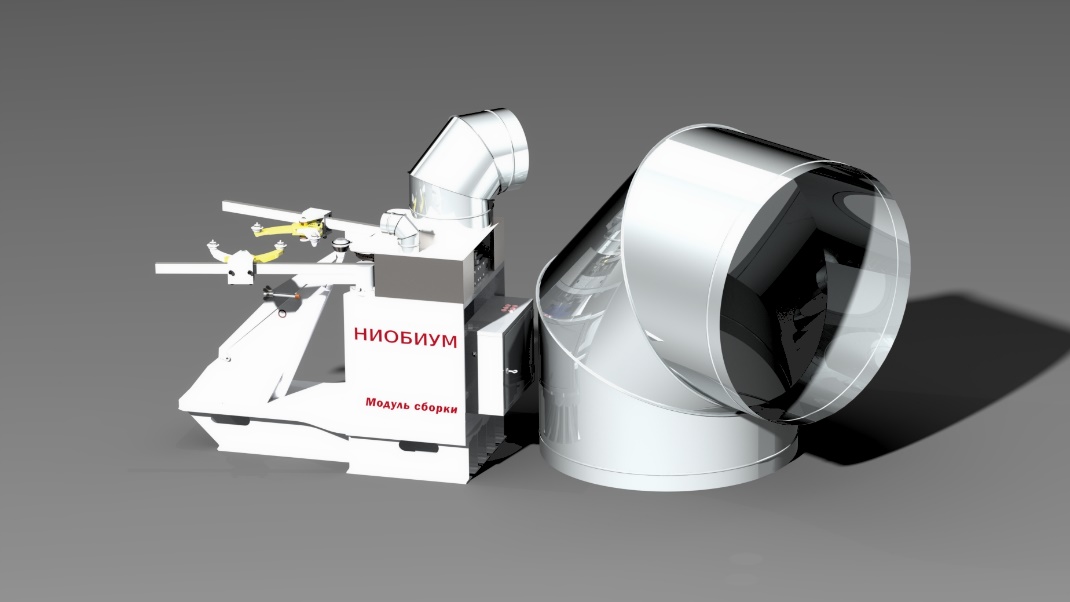 НазначениеМодуль заготовки фальца позволяет выполнять операции:Заготовки Г-образного фальца (отбортовки типа «папа»)Заготовки Z-образного фальца (отбортовки типа «мама»)Нанесения зигаГофрирование (для сужения края трубы)Модуль сборки предназначен для запрессовки Г+Z – образных фальцев (сборки сегментов) методом вальцовки.Состав модуля заготовки фальца:Модуль поставляется в следующей комплектации:СтанокКомплект роликов для отбортовок Г – Z  5мм для толщин 0,5-0,7мм включительно.Комплект роликов для отбортовок Г – Z  7,5мм для толщин 0,7-0,9мм включительно.Комплект роликов для отбортовок Г – Z  10мм для толщин 0,9-1,2мм включительно. 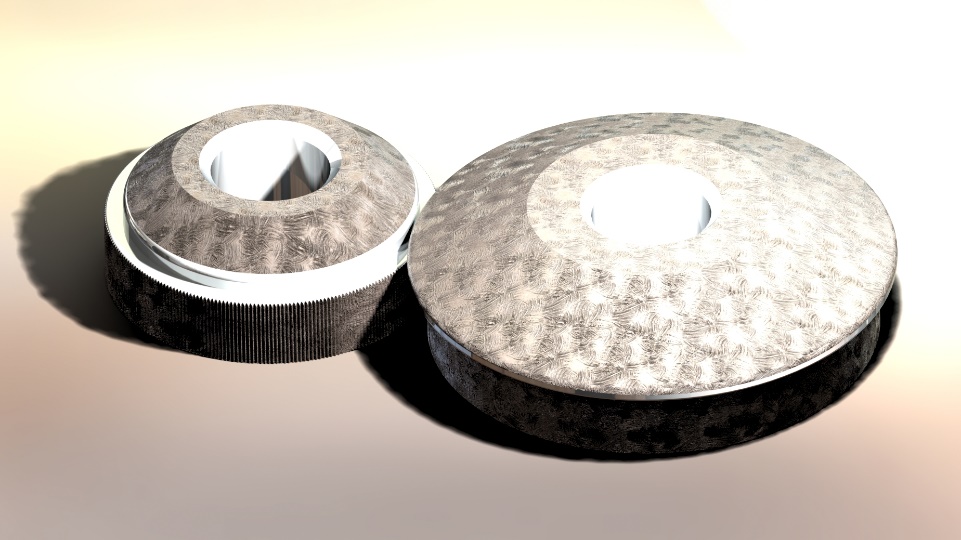 Упоры в сборе для вращения по часовой стрелке – 2шт.Корпус упора для вращения против часовой стрелки – 2шт. (для левшей)Штанга в сборе для поддержки больших диаметров заготовок.Зип (ключи 6-гранные)Для удобства работы оператора нужен стул (не входит в комплект)Опционально доступны:Комплект роликов для Г-Z отбортовки 12мм для больших толщинКомплект роликов для нанесения зига R= 5ммКомплект роликов для нанесения зига R= 5мм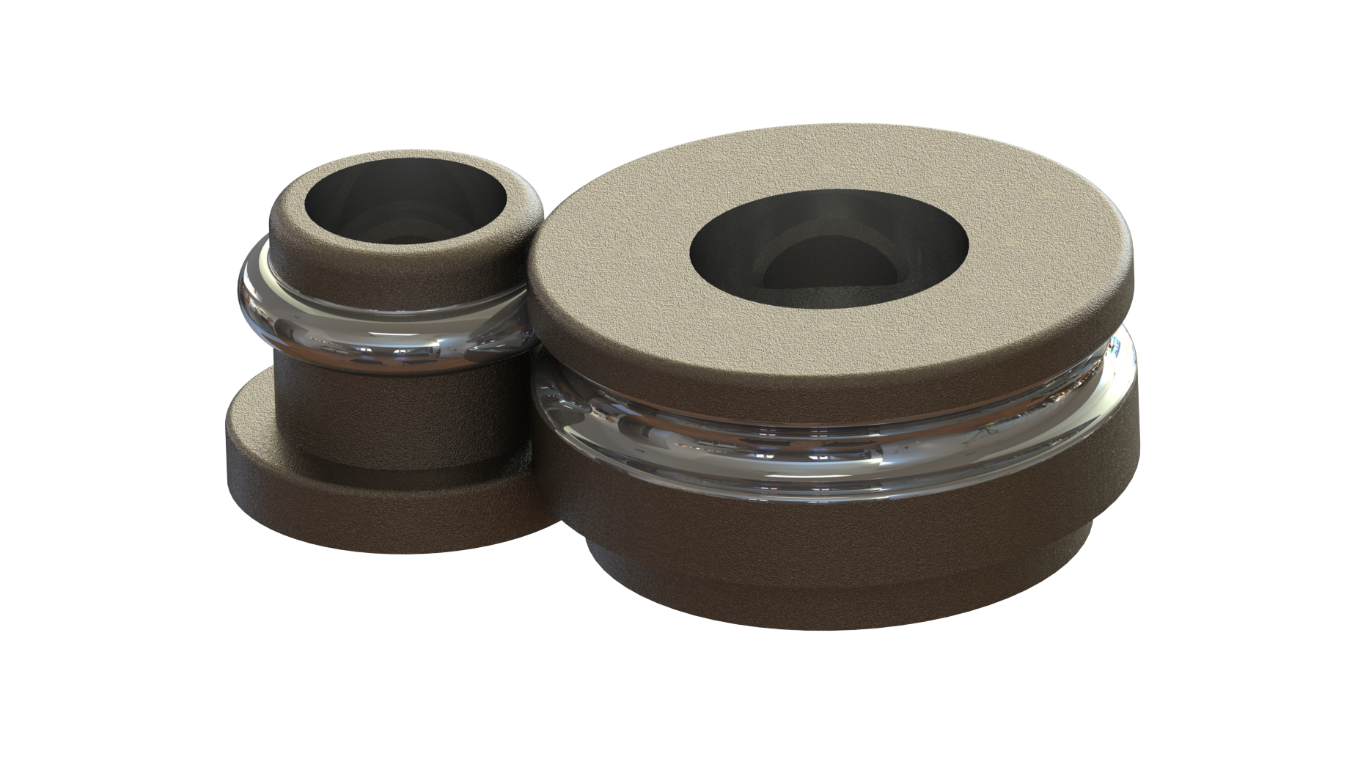 Комплект роликов на заказ (гофрирование, прикатывание уплотнительных резинок, и др.)Ремкомплект для муфты (расходник)Сменная износостойкая накладка на стол (расходник)Рейка износостойкая на стол (расходник)Состав модуля сборки.СтанокПульт оператораКомплект коротких консолей (подвижная + неподвижная)Комплект длинных консолей (подвижная + неподвижная)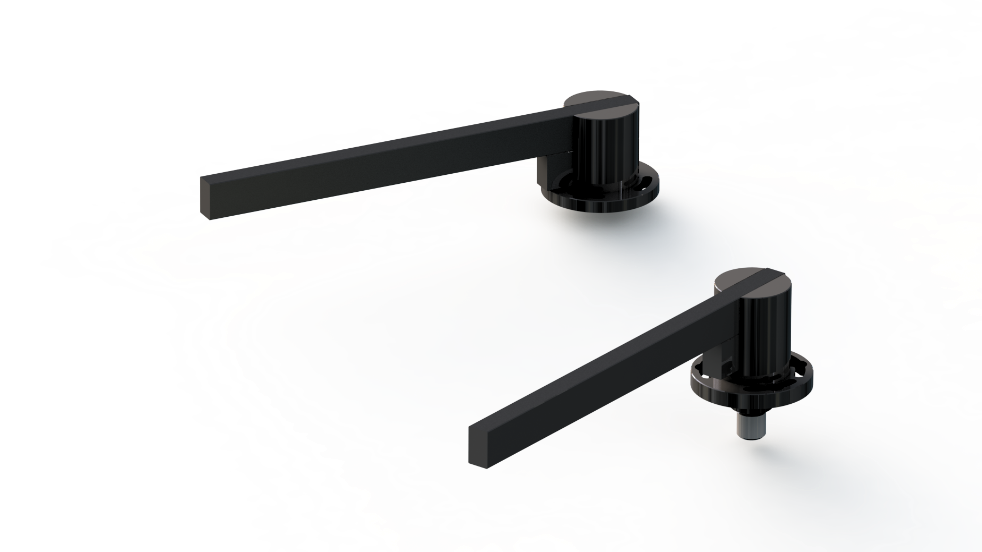 Комплект малых вилок (для диаметров 100-200мм)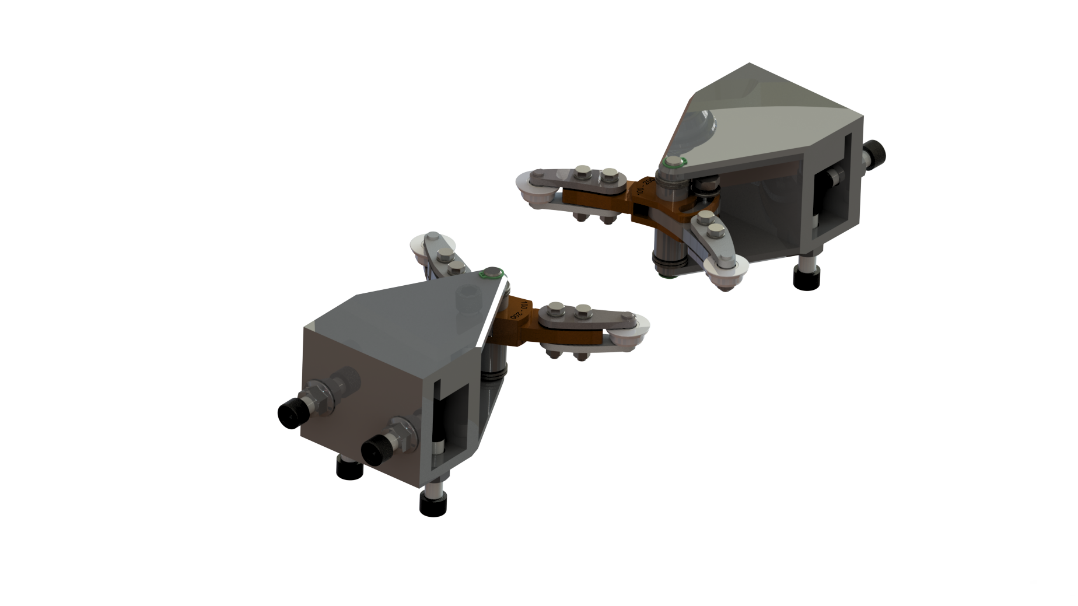 Комплект средних вилок (для диаметров 200-600мм)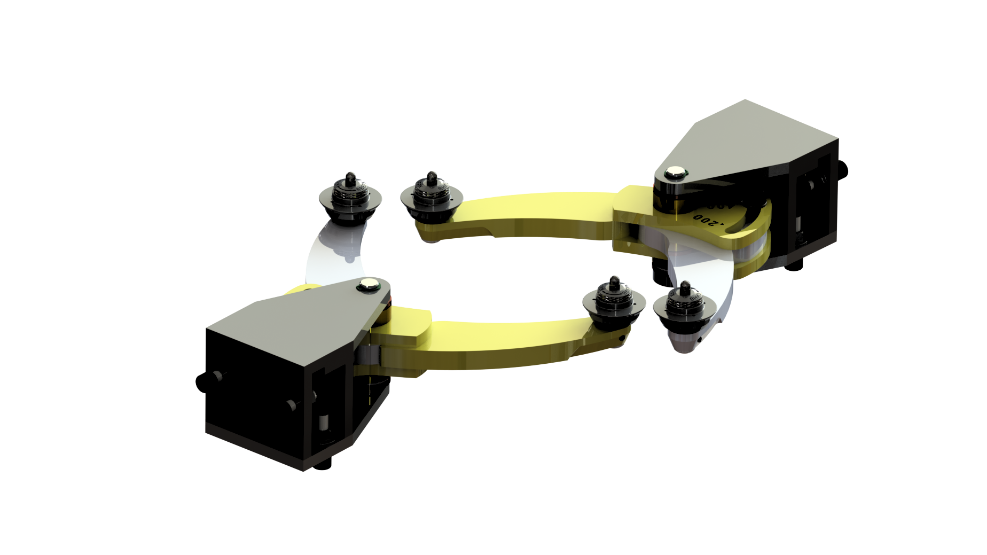 Комплект больших вилок (для диаметров 600-1250мм)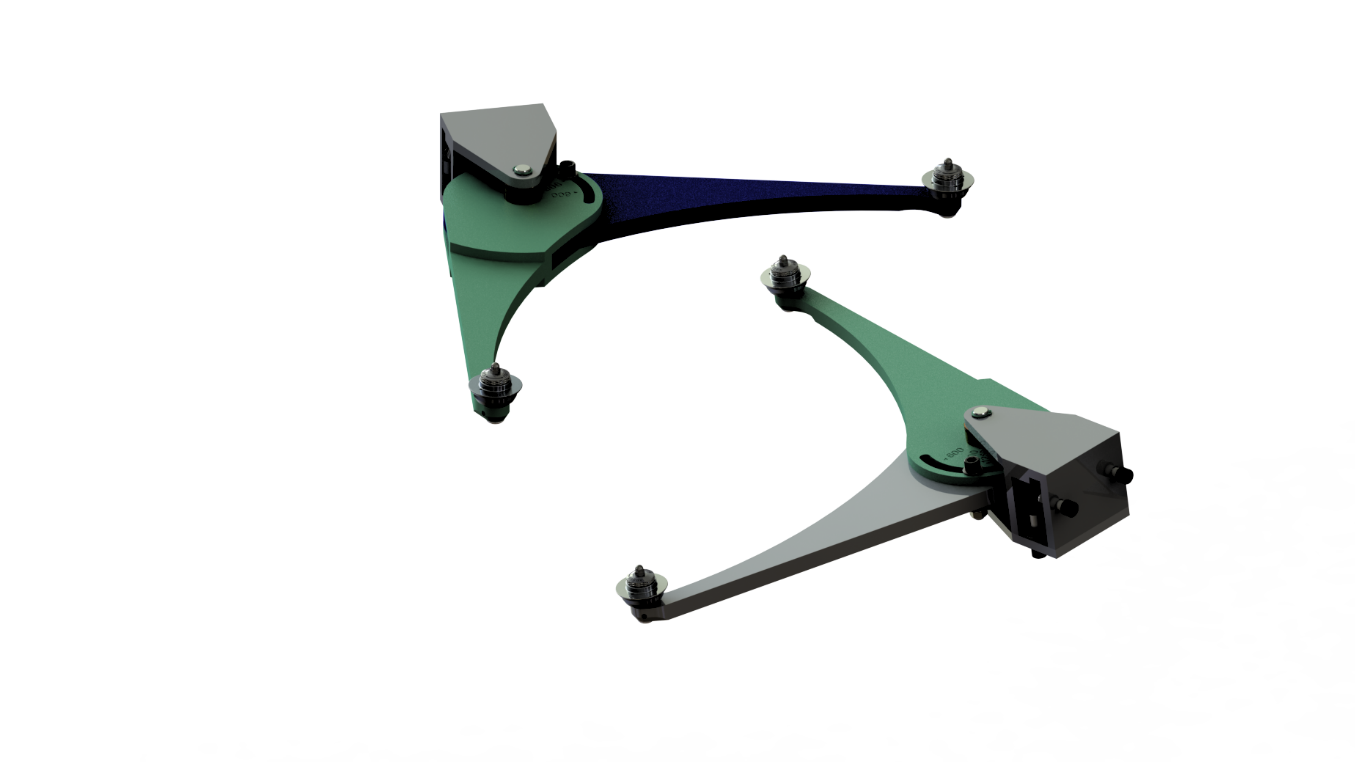 Усилитель (для больших толщин)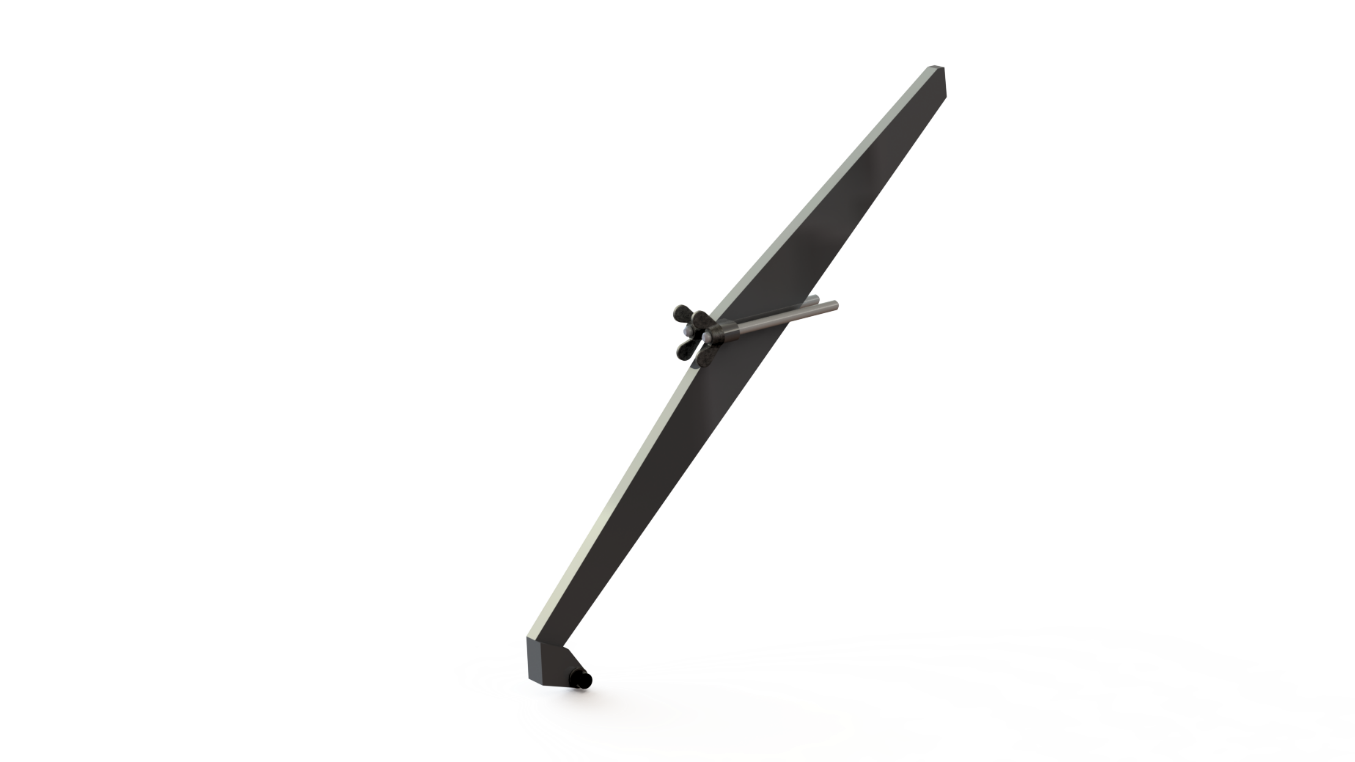 ЗИП (ключи шестигранные и рожковые)Характеристики:Производительность комплекса – не менее 220 отводов 90° диаметром 200мм из 4 сегментов за 8 часов.Диапазон диаметров 100 – 1250 мм (внутренний диаметр сегмента).Максимальный угол сегмента – 22,5° включительно. То есть станок позволяет изготавливать отвод 90° из 3х сегментов (двумя соединениями по 45°).Диапазон толщин – 0,5-1,2 мм для оцинкованной стали.Плавная регулировка частоты вращения роликов (частотный преобразователь).Мощность каждого модуля 4 кВт (380в, 3 фазы).Пневмосеть с давлением 8-10 бар. Расход воздуха низкий.Модуль заготовки ДхШхВ 1840х555х750мм, вес нетто около 650 кгМодуль сборки ДхШхВ 1655х670х1130, вес нетто около 730 кгПреимущества комплексаРеально физически независимые посты заготовки и сборки. Модульная конструкция позволяет удобно располагать посты заготовки и сборки так, чтобы минимизировать межоперационные перемещения. Есть возможность усилить производственные мощности на каждой отдельной технологической операции, доукомплектовав  её соответствующим модулем.Если у вас уже есть зиговочный станок типа «ЗИГМУНД» от компании НИОБИУМ, то приобретая только Модуль сборки отдельно и комплект роликов для заготовки фальца L-Z для зиговки, вы уже получаете промышленное производство отводов. Докупить модуль заготовки можно отдельно, выйдя после этого на максимальную производительность.Система быстросъёма для оперативной замены роликов без инструмента работает от одного нажатия на кнопку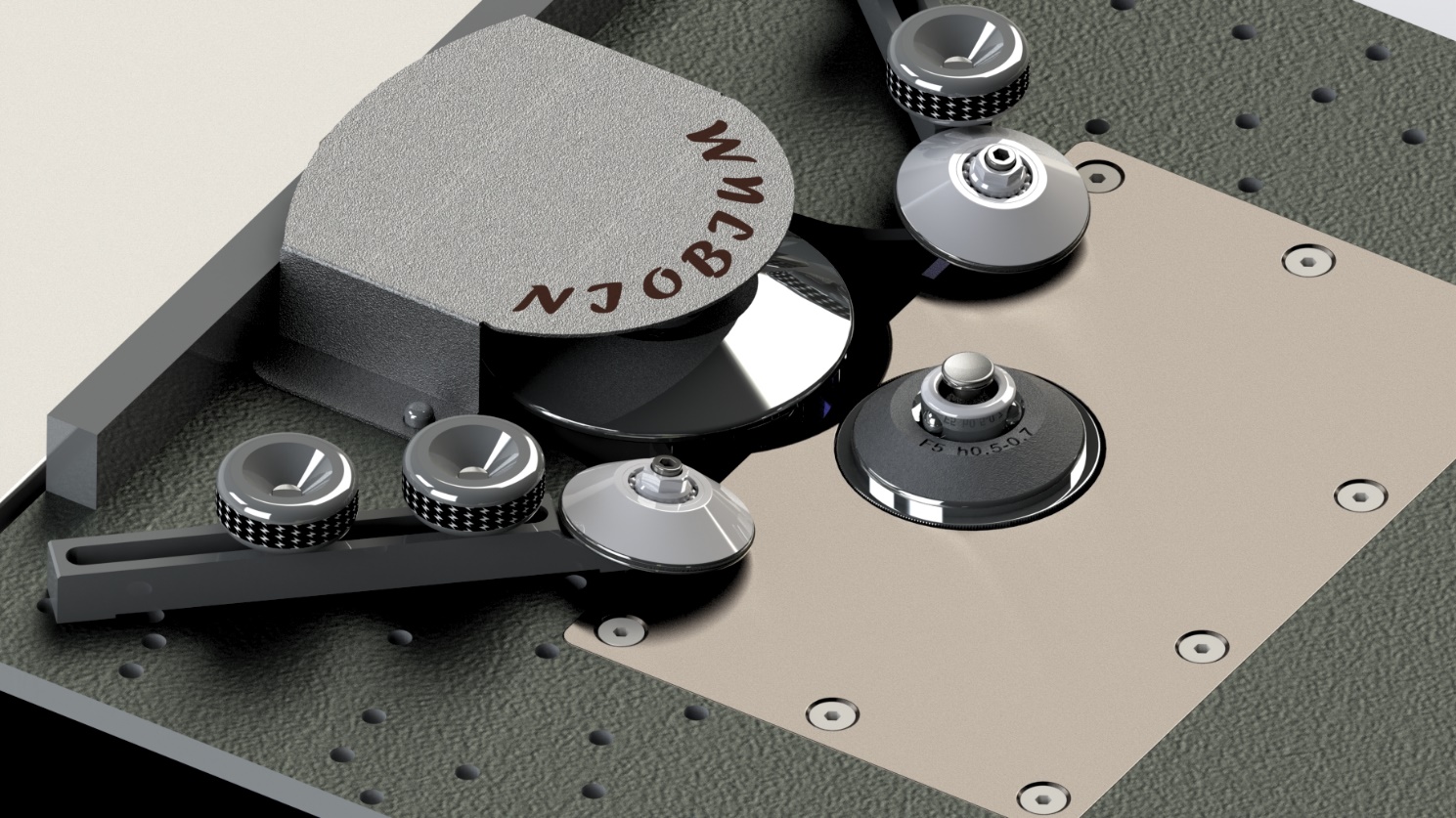 Байонетное крепление консолей облегчает и ускоряет их замену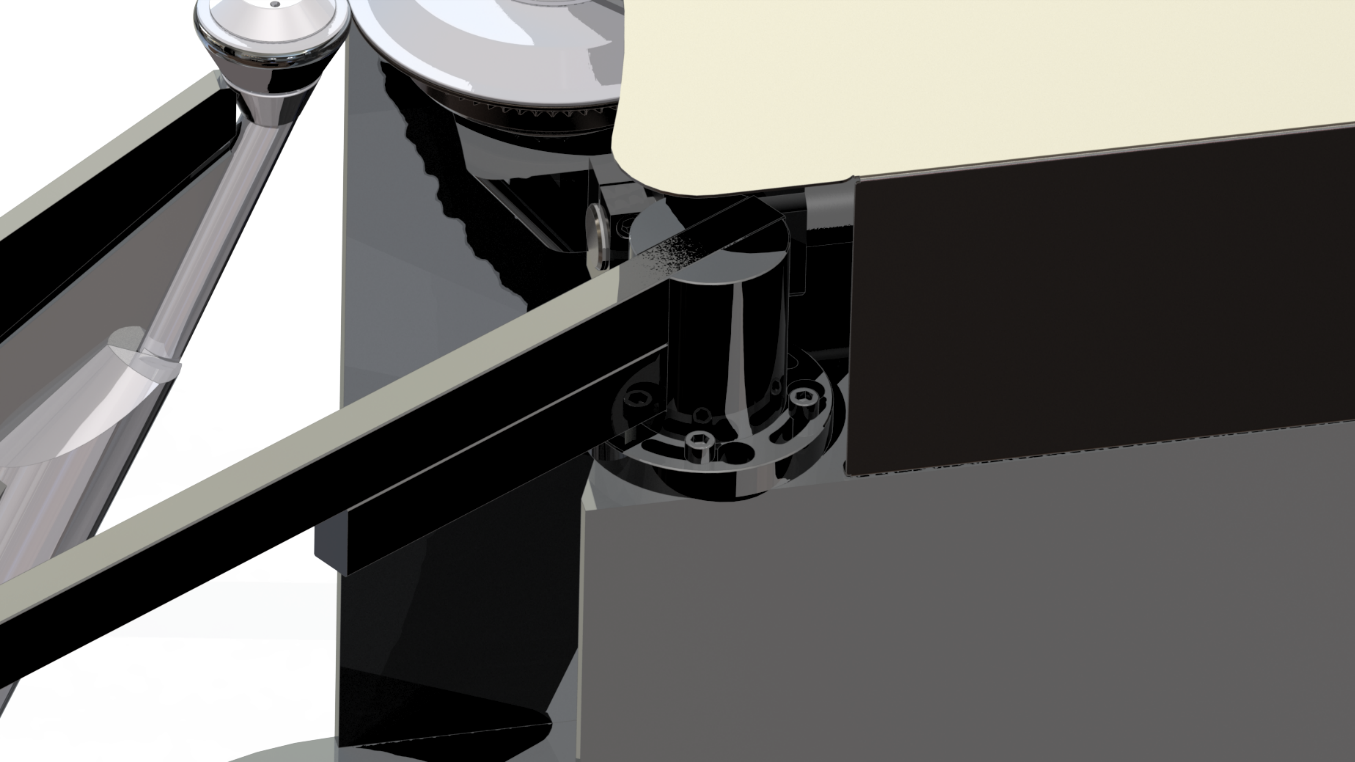 Простая и понятная настройка вилок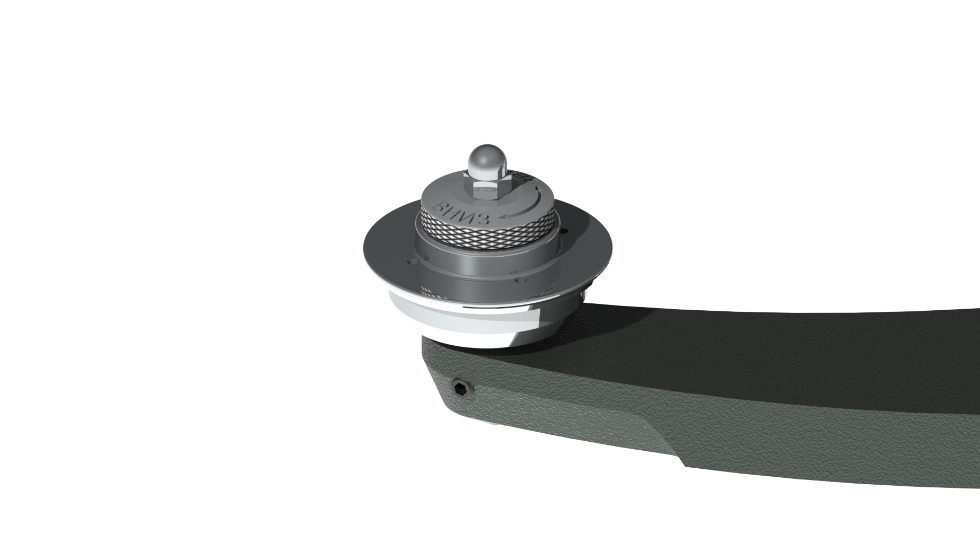 Автоматическое сведение тарелок на модуле сборки «на ходу»Сведение/разведение вилок при помощи педали, для быстрой установки/снятия заготовок.Обрезиненные ролики боковых упоров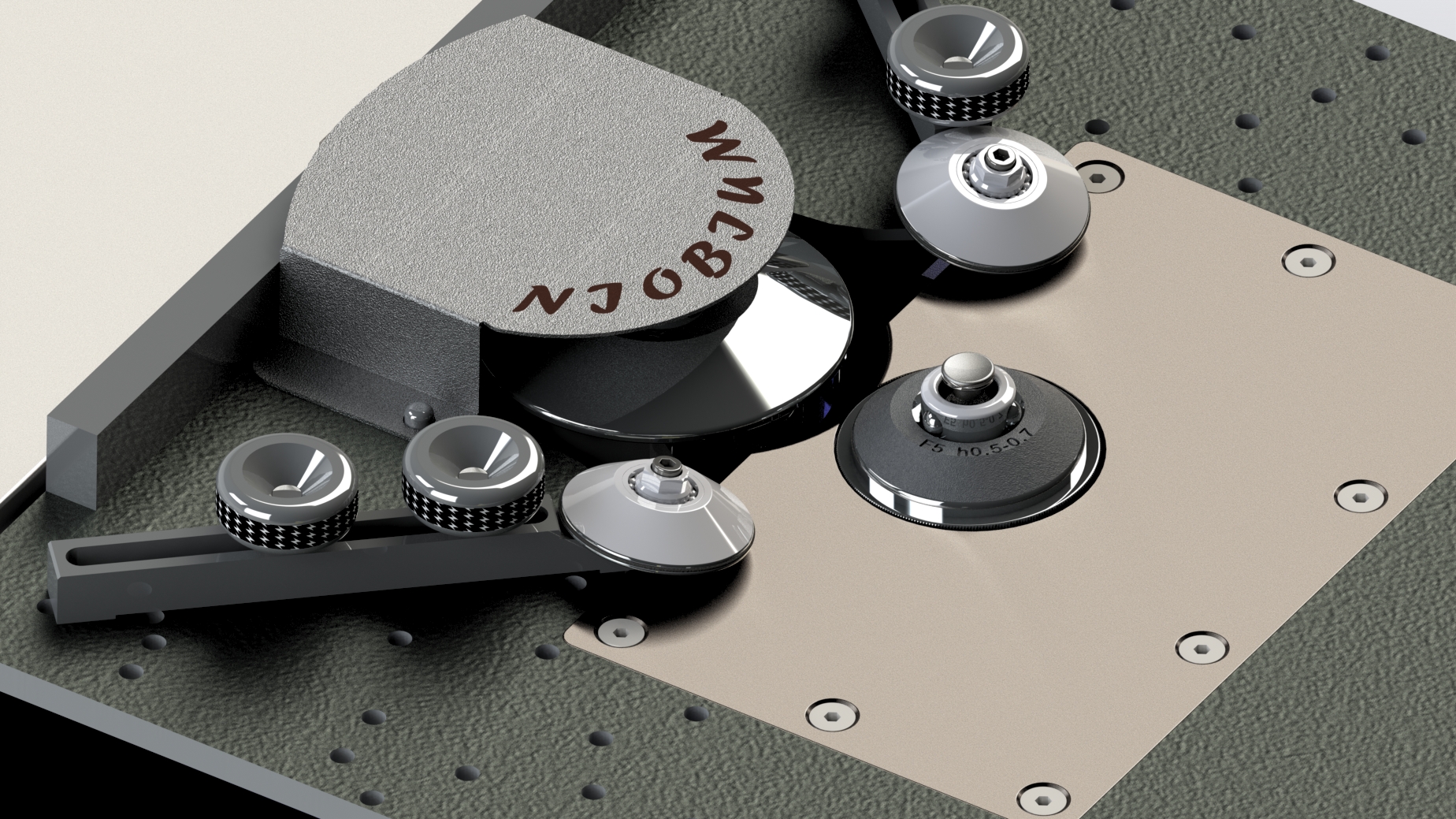 Простая настройка и управление подъёмом/опусканием столаНезависимость модулей повышает общую надёжностьПост заготовки с сидячим положением оператора уменьшает вероятность брака за счёт более точных движений, а также снижает нагрузку на ноги.Простота настроек, и лёгкость в освоении оператором.Простое и необременительное обслуживание.Все запчасти – в наличии.Доступность сервиса.Бесплатное обучение оператора на территории ООО НИОБИУМ при приобретении комплекса «САТУРН 2020».Итого 1600 000 руб с ндс